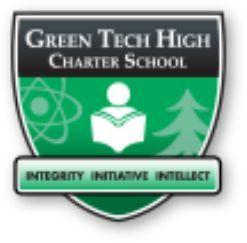 Green Tech Charter High School               WELLNESS POLICY                        February 13, 2018
Mission StatementGreen Tech Charter High School will provide a wellness program that utilizes national nutrition and physical fitness standards to promote healthy eating habits and increased physical activity as well as encourages the development of lifelong habits in order to lead more productive lives.Goals to Promote Student WellnessGreen Tech Charter High School is committed to providing school environments that promote and protect children’s health, well-being, and ability to learn by supporting healthy eating and physical activity.  Therefore, it is the policy of the Albany Leadership Charter High School for Girls that: The school will engage students, parents, teachers, food service professionals, health professionals, and other interested community members in developing, implementing, monitoring, and reviewing school-wide nutrition and physical activity policies.
All students in grades 9-12 will have opportunities, support, and encouragement to be physically active on a regular basis.
Foods and beverages sold or served at school will meet the nutrition recommendations of the U.S. Dietary Guidelines for Americans.
Qualified child nutrition professionals will provide students with access to a variety of affordable, nutritious, and appealing foods that meet the health and nutrition needs of students; will accommodate the religious, ethnic, and cultural diversity of the student body in meal planning; and will provide clean, safe, and pleasant settings and adequate time for students to eat.To the maximum extent practicable, all students in our school will participate in available federal school meal programs (including the School Breakfast Program, National School Lunch Program [including after-school snacks], Summer Food Service Program, Fruit and Vegetable Snack Program, and Child and Adult Care Food Program [including suppers]).ALH will provide nutrition education and physical education to foster lifelong habits of healthy eating and physical activity, and will establish linkages between health education and school meal programs, and with related community services.TO ACHIEVE THESE POLICY GOALS:I.  School Health CouncilsGreen Tech Charter High School will create, strengthen, or work within existing school health councils to develop, implement, monitor, review, and, as necessary, revise school nutrition and physical activity policies.  The councils also will serve as resources to school sites for implementing those policies.  (A school health council consists of a group of individuals representing the school and community, and should include parents, students, and representatives of the school food authority, members of the school board, school administrators, teachers, health professionals, and members of the public.)II. Nutritional Quality of Foods and Beverages Sold and Served on Campus
School MealsMeals served through the National School Lunch and Breakfast Programs will:
be appealing and attractive to children;
be served in clean and pleasant settings;
meet, at a minimum, nutrition requirements established by local, state, and federal statutes and regulations;
offer a variety of fruits and vegetables; 
serve only low-fat (1%) and fat-free milk and nutritionally-equivalent non-dairy alternatives (to be defined by USDA); and
ensure that we serve whole grains .3,GTH should engage students and parents, through taste-tests of new entrees and surveys, in selecting foods sold through the school meal programs in order to identify new, healthful, and appealing food choices.  In addition, ALH should share information about the nutritional content of meals with parents and students.  Such information could be made available on menus, a website, on cafeteria menu boards, placards, or other point-of-purchase materials.BreakfastTo ensure that all children have breakfast, either at home or at school, in order to meet their nutritional needs and enhance their ability to learn:
GTH will, to the extent possible, operate the School Breakfast Program.
GTH will, to the extent possible, arrange bus schedules and utilize methods to serve school breakfasts that encourage participation, including serving breakfast in the classroom, “grab-and-go” breakfast, or breakfast during morning break or recess.
GTH will notify parents and students of the availability of the School Breakfast Program.
GTH will encourage parents to provide a healthy breakfast for their children through newsletter articles, take-home materials, or other means.
Free and Reduced-priced MealsGTH will make every effort to eliminate any social stigma attached to, and prevent the overt identification of, students who are eligible for free and reduced-price school meals.  Toward this end, GTH may utilize electronic identification and payment systems; provide meals at no charge to all children, regardless of income; promote the availability of school meals to all students; and/or use nontraditional methods for serving school meals, such as “grab-and-go” or classroom breakfast.
Meal Times and Scheduling  Green Tech Charter High School:
will provide students with at least 10 minutes to eat after sitting down for breakfast and 20 minutes after sitting down for lunch;should schedule meal periods at appropriate times, e.g., lunch should be scheduled between 11 a.m. and 1 p.m.;
should not schedule tutoring, club, or organizational meetings or activities during mealtimes, unless students may eat during such activities;

will provide students access to hand washing or hand sanitizing before they eat meals or snacks; and
should take reasonable steps to accommodate the tooth-brushing regimens of students with special oral health needs (e.g., orthodontia or high tooth decay risk).Qualifications of School Food Service StaffQualified nutrition professionals will administer the school meal programs.  As part of the school’s responsibility to operate a food service program, we will provide continuing professional development for all nutrition professionals in GTH.  Staff development programs should include appropriate certification and/or training programs for child nutrition directors, school nutrition managers, and cafeteria workers, according to their levels of responsibility.Sharing of Foods and BeveragesGTH should discourage students from sharing their foods or beverages with one another during meal or snack times, given concerns about allergies and other restrictions on some children’s diets.Foods and Beverages Sold Individually (i.e., foods sold outside of reimbursable school meals, such as through, cafeteria a la carte [snack] lines, fundraisers, school stores, etc.)
Beverages
Allowed:  water  without added caloric sweeteners; fruit and vegetable juices and fruit-based drinks that contain at least 50% fruit juice and that do not contain additional caloric sweeteners; unflavored or flavored low-fat or fat-free fluid milk and nutritionally-equivalent nondairy beverages (to be defined by USDA);
Not allowed:  soft drinks containing caloric sweeteners; sports drinks; iced teas; fruit-based drinks that contain less than 50% real fruit juice or that contain additional caloric sweeteners; beverages containing caffeine, excluding low-fat or fat-free chocolate milk (which contain trivial amounts of caffeine).
Foods
A food item sold individually:
will have no more than 35% of its calories from fat (excluding nuts, seeds, peanut butter, and other nut butters) and 10% of its calories from saturated and trans fat combined;will have no more than 35% of its weight from added sugars;will contain no more than 230 mg of sodium per serving for chips, cereals, crackers, French fries, baked goods, and other snack items; will contain no more than 480 mg of sodium per serving for pastas, meats, and soups; and will contain no more than 600 mg of sodium for pizza, sandwiches, and main dishes. 
A choice of at least two fruits and/or non-fried vegetables will be offered for sale at any location on the school site where foods are sold.  Such items could include, but are not limited to, fresh fruits and vegetables; 100% fruit or vegetable juice; fruit-based drinks that are at least 50% fruit juice and that do not contain additional caloric sweeteners; cooked, dried, or canned fruits (canned in fruit juice or light syrup); and cooked, dried, or canned vegetables (that meet the above fat and sodium guidelines).
Portion Sizes:Limit portion sizes of foods and beverages sold individually to those listed below:
One and one-quarter ounces for chips, crackers, popcorn, cereal, trail mix, nuts, seeds, dried fruit, or jerky;
One ounce for cookies;
Two ounces for cereal bars, granola bars,  muffins, bagels, and other bakery items;
Four fluid ounces for frozen desserts, including, but not limited to, low-fat or fat-free ice cream;
Eight ounces for non-frozen yogurt;
Twelve fluid ounces for beverages, excluding water; and
The portion size of a la carte entrees and side dishes, including potatoes, will not be greater than the size of comparable portions offered as part of school meals.  Fruits and non-fried vegetables are exempt from portion-size limits.
Fundraising ActivitiesTo support children’s health and school nutrition-education efforts, school fundraising activities will not involve food or will use only foods that meet the above nutrition and portion size standards for foods and beverages sold individually.  GTH will encourage fundraising activities that promote physical activity.  The school will make available a list of ideas for acceptable fundraising activities.SnacksSnacks served during the school day or in after-school care or enrichment programs will make a positive contribution to children’s diets and health, with an emphasis on serving fruits and vegetables as the primary snacks and water as the primary beverage.  GTH will assess if and when to offer snacks based on timing of school meals, children’s nutritional needs, children’s ages, and other considerations.  The school will disseminate a list of healthful snack items to teachers, after-school program personnel, and parents.
If eligible, schools that provide snacks through after-school programs will pursue receiving reimbursements through the National School Lunch Program.RewardsGTH will not use foods or beverages, especially those that do not meet the nutrition standards for foods and beverages sold individually (above), as rewards for academic performance or good behavior, and will not withhold food or beverages (including food served through school meals) as a punishment.CelebrationsGTH should limit celebrations that involve food during the school day to no more than one party per class per month.  Each party should include no more than one food or beverage that does not meet nutrition standards for foods and beverages sold individually (above).  The school will disseminate a list of healthy party ideas to parents and teachers.
School-sponsored Events(Such as, but not limited to, athletic events, dances, or performances).Foods and beverages offered or sold at school-sponsored events outside the school day will meet the nutrition standards for meals or for foods and beverages sold individually (above).III. Nutrition and Physical Activity Promotion and Food MarketingNutrition Education and PromotionGreen Tech Charter High School aims to teach, encourage, and support healthy eating by students.  GTH should provide nutrition education and engage in nutrition promotion that:
is offered at each grade level as part of a sequential, comprehensive, standards-based program designed to provide students with the knowledge and skills necessary to promote and protect their health;is part of not only health education classes, but also classroom instruction in subjects such as math, science, language arts, social sciences, and elective subjects; 
includes enjoyable, developmentally-appropriate, culturally-relevant, participatory activities, such as contests, promotions, taste testing, farm visits, and school gardens;
promotes fruits, vegetables, whole grain products, low-fat and fat-free dairy products, healthy food preparation methods, and health-enhancing nutrition practices;emphasizes caloric balance between food intake and energy expenditure (physical activity/exercise);links with school meal programs, other school foods, and nutrition-related community services;
teaches media literacy with an emphasis on food marketing; and
Includes training for teachers and other staff.Integrating Physical Activity into the Classroom SettingFor students to receive the nationally-recommended amount of daily physical activity (i.e., at least 60 minutes per day) and for students to fully embrace regular physical activity as a personal behavior, students need opportunities for physical activity beyond physical education class.  Toward that end:classroom health education will complement physical education by reinforcing the knowledge and self-management skills needed to maintain a physically-active lifestyle and to reduce time spent on sedentary activities, such as watching television;opportunities for physical activity will be incorporated into other subject lessons; andCommunications with ParentsThe school will support parents’ efforts to provide a healthy diet and daily physical activity for their children.  The school will offer healthy eating seminars for parents, send home nutrition information, post nutrition tips on school websites, and provide nutrient analyses of school menus.  GTH should encourage parents to pack healthy lunches and snacks and to refrain from including beverages and foods that do not meet the above nutrition standards for individual foods and beverages.  The school will provide parents a list of foods that meet the school’s snack standards and ideas for healthy celebrations/parties, rewards, and fundraising activities.  In addition, the school will provide opportunities for parents to share their healthy food practices with others in the school community.  The school will provide information about physical education and other school-based physical activity opportunities before, during, and after the school day; and support parents’ efforts to provide their children with opportunities to be physically active outside of school.  Such supports will include sharing information about physical activity and physical education through a website, newsletter, or other take-home materials, special events, or physical education homework.Food Marketing at GTHSchool-based marketing will be consistent with nutrition education and health promotion.  As such, GTH will limit food and beverage marketing to the promotion of foods and beverages that meet the nutrition standards for meals or for foods and beverages sold individually (above).  School-based marketing of brands promoting predominantly low-nutrition foods and beverages is prohibited.  The promotion of healthy foods, including fruits, vegetables, whole grains, and low-fat dairy products is encouraged.Examples of marketing techniques include the following: logos and brand names on/in vending machines, books or curricula, textbook covers, school supplies, scoreboards, school structures, and sports equipment; educational incentive programs that provide food as a reward; programs that provide GTH with supplies when families buy low-nutrition food products; in-school television, such as Channel One; free samples or coupons; and food sales through fundraising activities.  Marketing activities that promote healthful behaviors (and are therefore allowable) include:  vending machine covers promoting water; pricing structures that promote healthy options in a la carte lines or vending machines; sales of fruit for fundraisers; and coupons for discount gym memberships.Staff WellnessGreen Tech Charter High School highly values the health and well-being of every staff member and will plan and implement activities and policies that support personal efforts by staff to maintain a healthy lifestyle.  Each school should establish and maintain a staff wellness committee composed of at least one staff member, school health council member, dietitian or other health professional, recreation program representative, and employee benefits specialist.  (The staff wellness committee could be a subcommittee of the school health council.)  The committee should develop, promote, and oversee a multifaceted plan to promote staff health and wellness.  The plan should be based on input solicited from school staff and should outline ways to encourage healthy eating, physical activity, and other elements of a healthy lifestyle among school staff.  The staff wellness committee should distribute its plan to the school health council annually.IV. Physical Activity Opportunities and Physical Education
Daily Physical Education (P.E.)All students attending GTH, including students with disabilities, special health-care needs, will receive daily physical education (or its equivalent of 225 minutes/week for high school students) for the entire school year.  All physical education will be taught by a certified physical education teacher.  Student involvement in other activities involving physical activity (e.g., interscholastic or intramural sports) will not be substituted for meeting the physical education requirement.  Students will spend at least 50 percent of physical education class time participating in moderate to vigorous physical activity.Physical Activity Opportunities Before and After SchoolGTH will offer extracurricular physical activity programs, such as physical activity clubs or intramural programs.  GTH will offer interscholastic sports programs.  GTH will offer a range of activities that meet the needs, interests, and abilities of all students, including students with disabilities, and students with special health-care needs.After-school child care and enrichment programs will provide and encourage – verbally and through the provision of space, equipment, and activities – daily periods of moderate to vigorous physical activity for all participants.Safe Routes to SchoolThe school will assess and, if necessary and to the extent possible, make needed improvements to make it safer and easier for students to walk and bike to school.  When appropriate, the school will work together with local public works, public safety, and/or police departments in those efforts.  The school will explore the availability of federal “safe routes to school” funds, administered by the state department of transportation, to finance such improvements.  The school will encourage students to use public transportation when available and appropriate for travel to school, and will work with the local transit agency to provide transit passes for students.Use of School Facilities Outside of School Hours School spaces and facilities should be available to students, staff, and community members before, during, and after the school day, on weekends, and during school vacations. These spaces and facilities also should be available to community agencies and organizations offering physical activity and nutrition programs.  School policies concerning safety will apply at all times.V.  Monitoring and Policy ReviewMonitoring  The Principal will ensure compliance with established school-wide nutrition and physical activity wellness policies.  The principal will ensure compliance with those policies in the school and will report on the school’s compliance to the Board of Trustees.Food service staff, at the school level, will ensure compliance with nutrition policies within school food service areas and will report on this matter to the Business Manager.  In addition, the school will report on the most recent USDA School Meals Initiative review findings and any resulting changesPolicy Review  Assessments will be repeated every three years to help review policy compliance, assess progress, and determine areas in need of improvement.  As part of that review, the school will review our nutrition and physical activity policies; provision of an environment that supports healthy eating and physical activity; and nutrition and physical education policies and program elements.  The school will, as necessary, revise the wellness policies and develop work plans to facilitate their implementation.(1) To the extent possible, GTH will offer at least two vegetable and two fruit options each day and will offer five different fruits and five different vegetables over the course of a week.  Schools are encouraged to source fresh fruits and vegetables from local farmers when practicable.(2)As recommended by the Dietary Guidelines for Americans 2015.(3)A whole grain is one labeled as a “whole” grain product or with a whole grain listed as the primary grain ingredient in the ingredient statement.  Examples include “whole” wheat flour, cracked wheat, brown rice, and oatmeal.(4) It is against the law to make others in the cafeteria aware of the eligibility status of children for free, reduced-price, or “paid” meals.(5) School nutrition staff development programs are available through the USDA, School Nutrition Association, and National Food Service Management Institute.(6) Seltzer water may not be sold during meal times in areas of the school where food is sold or eaten because it is considered a “Food of Minimal Nutritional Value” (Appendix B of 7 CFR Part 210)(7) If a food manufacturer fails to provide the added sugars content of a food item, use the percentage of weight from total sugars (in place of the percentage of weight from added sugars), and exempt fruits, vegetables, and dairy foods from this total sugars limit.(8) Advertising of low-nutrition foods and beverages is permitted in supplementary classroom and library materials, such as newspapers, magazines, the Internet, and similar media, when such materials are used in a class lesson or activity, or as a research tool.(9) GTH should not permit general brand marketing for food brands under which more than half of the foods or beverages do not meet the nutrition standards for foods sold individually or the meals are not consistent with school meal nutrition standards.